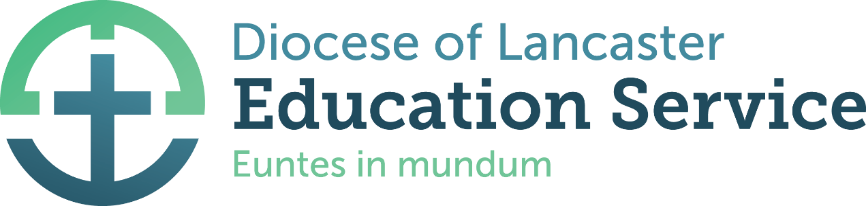 Person Specification/Selection Criteria forDeputy Headteacher in Sacred Heart Catholic Primary SchoolThe school’s Instrument of Government states that it is part of the Catholic Church and is to be conducted as a Catholic school in accordance with Canon Law, the teachings of the Roman Catholic Church and the Trust Deed of the Diocese of Lancaster. At all times the school is to serve as a witness to the Catholic Faith in Our Lord Jesus Christ. The post therefore requires a practising Catholic who can show by example and from experience that he or she will ensure that the school is distinctively Catholic in all its aspects.Sacred Heart Catholic Primary School is committed to safeguarding and promoting the welfare of children and young people and expects all staff to share this commitment.The applicant will be required to safeguard and promote the welfare of children and young people.[A] Faith CommitmentTo be able to demonstrate their knowledge and understanding of the following in the context of a Catholic school.[B] Qualifications[C] Professional Development[D] School leadership and management experience[E] Experience and knowledge of teaching[F] Professional Attributes[G] Professional SkillsApplicants must be able to demonstrate that they meet the Teachers’ Standards (England) which are set out in detail in the current School Teachers’ Pay and Conditions Document. The deputy Headteacher must be exemplary and be able to:Set high expectations which inspire, motivate and challenge pupilsPromote good progress and outcomes by pupilsDemonstrate good subject and curriculum knowledgePlan and teach well-structured lessonsAdapt teaching to respond to the strengths and needs of all pupilsMake accurate and productive use of assessmentManage behaviour effectivelyFulfil wider professional responsibilities[H] Personal QualitiesAll of the following are considered essential for the post and will be assessed through interview and reference:Continue to promote the school’s strong educational philosophy and valuesInspire, challenge, motivate and empower teams and individuals to achieve high goalsInspire trust in the school communityCommunicate clearly and effectively both orally and in written EnglishDemonstrate personal enthusiasm and commitment to leadership aimed at making a positive difference to children and young peopleBuild and maintain quality relationships through interpersonal skills and effective communicationDemonstrate personal and professional integrity, including modelling values and visionManage and resolve conflictPrioritise, plan and organise themselves and othersThink analytically and creatively and demonstrate initiative in solving problemsBe aware of their own strengths and areas for development and listen to, and reflect constructively and act upon as appropriate, feedback from othersDemonstrate a capacity for sustained hard work with energy and vigour [I]	Confidential References and ReportsThe governors reserve the right in exceptional cases to seek additional references from other former employees where this seems appropriate.[J]	Application Form and Supporting StatementThe form must be fully completed.  The supporting statement should be clear, concise and related to the specific post, following the guidance outlined in section G above. The CESEW Leadership Application Form must be fully completed. The supporting statement should not exceed 1300 words in length, be clear, concise and related to the post and setting applied for.Updated Summer 2021EssentialDesirablePractising CatholicEInvolvement in parish communityDEssentialDesirableLeading school worshipEWays of developing religious education and worshipDA commitment to strategic thinking and planning that builds, communicates and carries forward a coherent and shared vision for the Catholic ethos of the school.EHow relationships should be fostered and developed between the school, parish and its community and Diocese of LancasterDEssentialDesirableQualified teacher statusEDegreeECCRS/CTC or commitment to obtaining the certificateEEssentialDesirableEvidence of appropriate professional development for the role of Deputy HeadteacherEHas successfully undertaken appropriate safeguarding training and knowledge of legislation for the protection of young peopleEHas successfully undertaken Designated Safeguarding Lead TrainingDHas completed the Catholic Middle Leadership Programme DHas completed the Catholic Leadership Programme or has a commitment to doing soDEssentialDesirableTo have substantial and current experience of leadership in a primary schoolETo have had active and effective leadership of a team / department/ key stage/ curriculum areaETo have taken an active involvement in school self-evaluation and development of a relevant and effective curriculumETo have involvement in or an understanding of financial management in a schoolDTo have implemented and developed a whole school initiativeETo have had responsibility for policy development and implementationETo have had experience of and ability to contribute to staff development across the primary range. (E.g. coaching, mentoring, INSET for staff)ETo have worked positively with parents and carersETo demonstrate an awareness of current national educational policyEEssentialDesirableExperience of teaching in more than one schoolDExperience of teaching in a school in similar circumstances/ serving a similar communityDSignificant teaching experience and proven excellence in teaching pupils within the primary phaseETo have a knowledge and understanding of all Key Stages in the primary phase/ the secondary phaseESecure understanding of assessment strategies, data analysis and the use of assessment to maximise achievementETo be able to exemplify how the needs of all pupils have been met through high quality teachingEEssentialDesirableTo be able to demonstrate an understanding, awareness and empathy for the needs of the pupils at this school and how these could be met.ETo be able to demonstrate a clear rationale for behaviour management and a proven track record of the effective implementation of a range of behaviour management strategies.ETo have excellent written and oral communication skills (which will be assessed at all stages of the process)ETo be a leader of learning demonstrating, promoting and encouraging outstanding classroom practiceEShow a good commitment to sustained attendance at workEA positive and supportive faith reference from a priest where the applicant regularly worships.EPositive recommendation from all referees, including current employer.EA supportive reference from the Local Authority, if possible, or a further supportive professional referenceE